ACADEMIC STAFF TEACHING MOBILITY 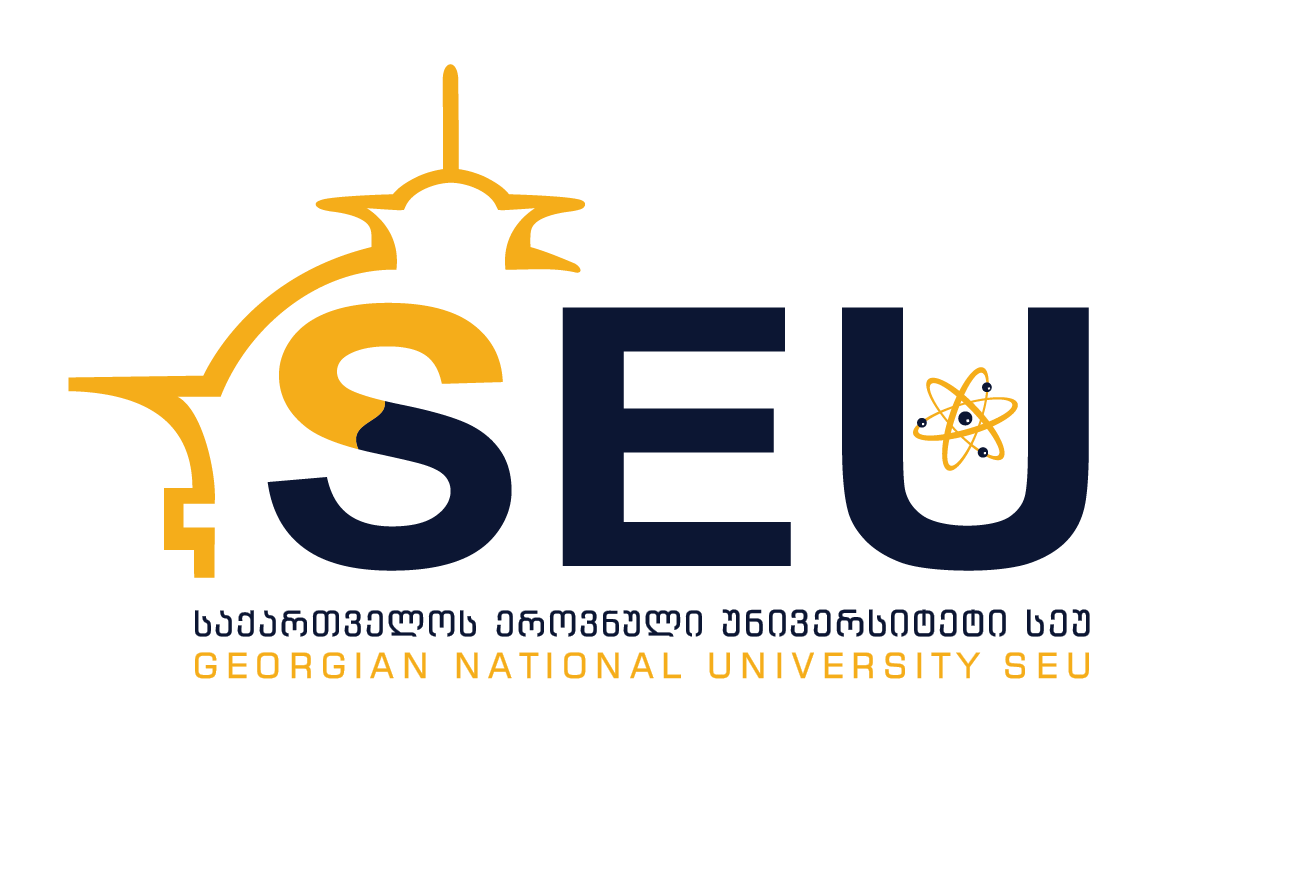                  APPLICATION FORMThe Teaching Staff MemberSelected Receiving InstitutionPROPOSED MOBILITY PROGRAMMEName of selected course for teaching: __________________________Language of instruction: English Proof of  language proficiency (B2) ☐  (International certificate, Internal test result)_______________________________________________ Last name First name Date of Birth 	Sex [M/F]Passport Nr. and date of issue / Personal IDTel: E-mailName of University    u are you are apllying forOverall aims of the mobility:Content of the teaching programme (List of topics) :The Teaching Staff Member:Name: Signature: 	Date:	